NAGYKOVÁCSI NAGYKÖZSÉG ÖNKORMÁNYZATOKTATÁSI, KULTURÁLIS, SPORT, TURISZTIKAI ÉS KÖRNYEZETVÉDELMI BIZOTTSÁGELNÖKEMEGHÍVÓ Nagykovácsi Nagyközség ÖnkormányzatánakOktatási, kulturális, sport, turisztikai és környezetvédelmi bizottság  üléséreAz ülés helye: 	Vállalkozói Inkubátorház	(2094 Nagykovácsi, Kossuth u. 78.)Időpontja: 		2016. december 12. (hétfő) 16 óra 30 percNapirend: Nyílt ülés:Az Öregiskola Közösségi Ház és Könyvtár 2017. évi munkatervének elfogadása E – 107Előterjesztő: Kiszelné Mohos Katalin polgármesterElőadó: Grégerné Papp Ildikó osztályvezetőTárgyalja: OKBNagykovácsi Kulturális Stratégiája 2017-2021 elfogadása E – 124Előterjesztő: Kiszelné Mohos Katalin polgármester Előadó: Grégerné Papp Ildikó osztályvezetőTárgyalja: OKBNagykovácsi, 2016. december 8.Fodor Attila sk.Bizottsági elnök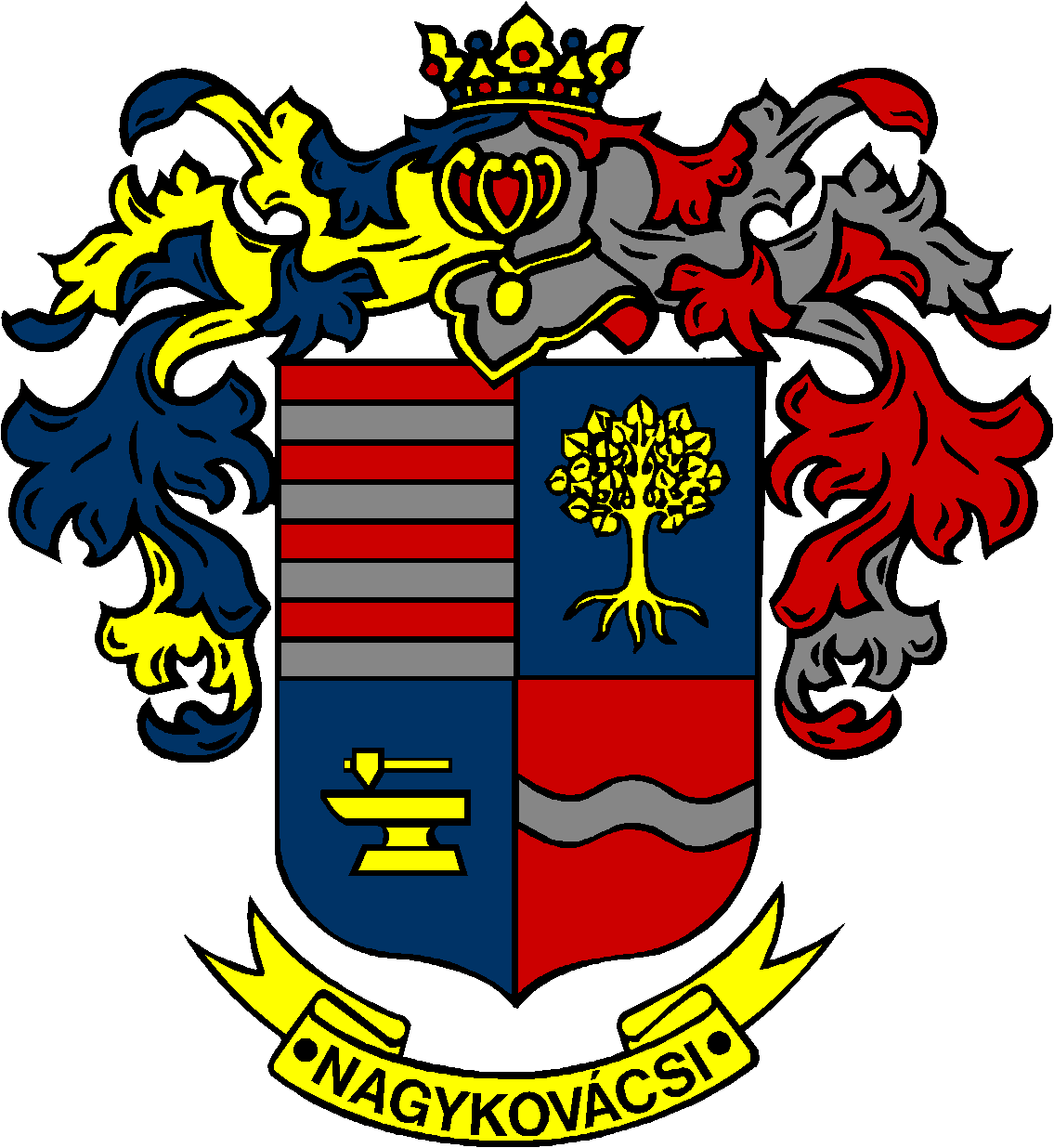 